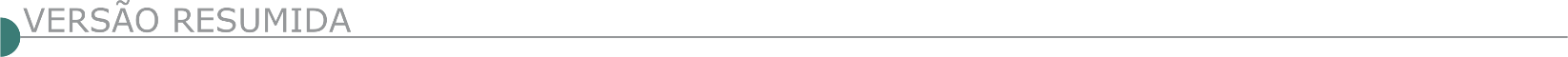 ESTADO DE MINAS GERAISPMMG - POLÍCIA MILITAR DE MINAS GERAIS RETIFICAÇÃO - TOMADA DE PREÇOS Nº 01/2023Objeto: Contratação de empresa especializada da área de engenharia, arquitetura com a finalidade de realizar a construção do Hangar da 6ª Base Regional de Aviação do Estado (BRAVE) da Polícia Militar de Minas Gerais, situado na avenida Alcoa, s/n, bairro Jardim Aeroporto – Poços de Caldas/MG, compreendendo uma área construída de 630,05 m². O edital de licitação encontra-se à disposição dos interessados no link PMMG - Licitação policiamilitar.mg.gov.br e no site www.compras.mg.gov.br. Os interessados poderão, ainda, retirar ou consultar o Edital de Licitação na Seção de Licitações e Contratos do COMAVE, situado a rua Líder, nº 152, bairro Aeroporto, Belo Horizonte/MG, CEP 31270-480 ou na sede da 6ª BRAVE, situado na avenida Alcoa, s/n, bairro Jardim Aeroporto – Poços de Caldas/MG, em dias úteis de segunda a sexta-feira, no horário de 08:30 às 12:00 horas e das 13:30 às 17:00 horas, e às quartas-feiras, no horário de 08:30 às 13:00 horas. Para disponibilização dos projetos básicos que compõem o presente instrumento convocatório, é necessário que o interessado apresente mídia para gravação, ou acessá-los através do link: https://drive.google.com/drive/folders/1ThuV-UGDhrtdzKrR5Msud6rJ1P3UGy8e?usp=share_link. O credenciamento para a Sessão pública dar-se-á no dia 20/06/2023, de 08:30h às 09:30 horas.PREFEITURA MUNICIPAL DE BETIM – ECOS - EMPRESA DE CONSTRUÇÕES, OBRAS, SERVIÇOS, TRANSPORTES E TRÂNSITO DE BETIMRDCI. N º 002/2023Objeto: Duplicação da ponte existente e alargamento da pista de rolamento da rua Pouso Alto, no bairro Marimbá no município de Betim/MG, com abertura marcada para as 10:00 horas, do dia 27 de junho de 2023. Os interessados poderão obter a íntegra do Edital e seus Anexos, através dos sites: http://www.betim.mg.gov.br/licitacao.RDCI. N º 003/2023Objeto: Execução de implantação de obra de arte especial no encontro das Avenidas Juiz Marco Túlio Isaac e Vasco Santiago, no bairro Jardim das Alterosas 1ª Seção no município de Betim/MG, com abertura marcada para as 10:00 horas, do dia 28 de junho de 2023. Os interessados poderão obter a íntegra do edital e seus Anexos, através dos sites: http://www.betim.mg.gov.br/licitacao. PREFEITURA MUNICIPAL DE BONFIM - TOMADA DE PREÇOS 006/2023Objeto: Prestação de serviços de pavimentação asfáltica em concreto betuminoso usinado a quente (CBUQ) em via pública no Município de Bonfim. DATA: 20/06/2023, às 13:30 horas. Informações e edital na prefeitura de Bonfim, com sede na Av. Gov. Benedito Valadares, 170, Centro - Telefax: (31) 3576-1318, e-mail licitabonfim@yahoo.com.br e site www.prefeiturabonfim.mg.gov.br.PREFEITURA MUNICIPAL DE BRASILÂNDIA DE MINAS - TOMADA DE PREÇOS 08/2023Objeto: Execução de recapeamento asfáltico em CBUQ=2,5cm, concreto betuminoso usinado a quente - em diversas ruas no Bairro Porto, que no dia 16 de junho de 2023, a partir das 13:00 horas. Maiores informações poderão ser obtidas pelo telefone (38) 3562.1202 e site www.brasilandiademinas.mg.gov.br ou no edifício sede da Prefeitura.PREFEITURA MUNICIPAL DE BRUMADINHO - ADIAMENTO – CONCERRÊNCIA PÚBLICA Nº 17/2022 PA 310/2022Objeto: Construção de Praça Linear no Jota. Nova data de abertura: 24/07/2023 as 09:00 horas. Ver site: www.brumadinho.mg.gov.br.PREFEITURA MUNICIPAL DE CACHOEIRA DA PRATA - CONCORRÊNCIA PÚBLICA N° 002/2023Objeto: Execução de obras de drenagem pluvial e pavimentação em piso intertravado em blocos sextavados de concreto na Rua Wandely Texeira Guimarães E Rua Azenclever Alves Da Silva, situadas no Bairro Recanto Dos Angicos, Município De Cachoeira Da Prata/Mg, que será realizado na data de 03/07/2023, às 09:00 horas, no Setor de Licitações desta Prefeitura, localizado à Praça JK, 139, Centro, Cachoeira da Prata-MG. Informações pelo e-mail: licitacao@cachoeiradaprata.mg.gov.br, ou pelo site https://www.cachoeiradaprata.mg.gov.br/.PREFEITURA MUNICIPAL DE CAETÉ - TOMADA DE PREÇOS Nº 002/2023Objeto: Prestação de serviços remanescente da obra de construção da Quadra Poliesportiva Coberta, na Unidade Socioeducativa localizada à Rua João Magdaleno de Brito, s/nº, bairro Pedra Branca, que no dia 20/06/2023 às 09:00 horas. O Edital encontra-se à disposição dos interessados, na íntegra gratuitamente no Site: www.caete.mg.gov.br. Maiores informações pelos telefones (31) 3651-3264/8047 ou 3651-3234/3235/3125.PREFEITURA MUNICIPAL DE CARMO DO PARANAÍBA - TOMADA DE PREÇOS Nº 11/2023 Objeto: Reforma da Escola Braz Domingues de Araújo de Oliveira. Entrega dos envelopes até as 13:00 horas do dia 16/06/2023. Abertura dos envelopes: dia 16/06/2023, às 13:30. Cópia do edital e informações complementares poderão ser obtidas na Prefeitura Municipal, localizada à Praça Misael Luiz de Carvalho, nº 84 ou pelos telefones (34) 3851-9812, das 12:00 às 17:00 horas, em dias úteis ou ainda pelo site: www.carmodoparanaiba.mg.gov.br.PREFEITURA MUNICIPAL DE CORONEL FABRICIANOTOMADA DE PREÇOS Nº 009/2023Objeto: Construção de praça na Avenida São Paulo, Bairro Aparecida do Norte, no Município de Coronel Fabriciano/MG. Data da Abertura: 19/06/2023 às 14:00 horas. O Edital poderá ser retirado pelo Portal da Transparência no site www.fabriciano.mg.gov.br. Outras informações poderão ser obtidas no Setor de Licitações, Praça Luís Ensch, nº 64, 2º andar – Sala 219, Centro – Coronel Fabriciano/MG ou através dos telefones (31)3406-7540, 7452 e e-mail: licitacao@fabriciano.mg.gov.br.TOMADA DE PREÇOS Nº 011/2023Objeto: Execução da reforma do Centro Integrado de Empreendedorismo, Inovação e Tecnologia, no Município de Coronel Fabriciano/MG. Data da Abertura: 21/06/2023 às 14:00 horas. O Edital poderá ser retirado pelo portal da Transparência no site www.fabriciano.mg.gov.br. Outras informações poderão ser obtidas no setor de Licitações – Praça Luís nsch, nº 64, 2º andar – Sala 219, Centro – Coronel Fabriciano/ MG ou através dos telefones 31-3406-7540, 7452 e e-mail: licitacao@fabriciano.mg.gov.br. TOMADA DE PREÇOS Nº 010/2023Objeto: Execução de pavimentação na Rua Acácia, Passeio na Rua Quatorze e pavimentação e drenagem nas Ruas José Ribeiro da Silva (Rua I), Antônia Maria Xavier (Rua A) e Rua Laranjeiras, no Município de Coronel Fabriciano. Data da Abertura: 20/06/2023 às 14:00 horas. O Edital poderá ser retirado pelo Portal da Transparência no site www.fabriciano.mg.gov.br. Outras informações poderão ser obtidas no Setor de Licitações – Praça Luís Ensch, nº 64, 2º andar – Sala 219, Centro – Coronel Fabriciano/MG ou através dos telefones 31-3406-7540, 7452 e e-mail: licitacao@fabriciano.mg.gov.br.PREFEITURA MUNICIPAL DE FRANCISCÓPOLIS - TOMADA DE PREÇOS Nº 005/2023Objeto: Melhoria da sala de vacina da UBS Domício Manoel de Caires, que realizará no dia 16/06/2023 às 09:00 horas. O Edital completo poderá ser adquirido no endereço eletrônico https://www.franciscopolis.mg.gov.br ou solicitando através do e-mail licitacaofranciscopolis@gmail.com. Informações (33) 3514 8000. PREFEITURA MUNICIPAL DE GUAXUPÉ - CONCORRÊNCIA Nº 004/2023Objeto: Execução de serviços de Reforma no Ginásio Poliesportivo Maria Gabriela Monteiro da Silva, no município de Guaxupé/MG. As propostas e documentos pertinentes serão recebidos virtualmente no site www.ammlicita.org.br até o dia 21 de junho de 2023 às 09:00 horas, quando iniciará a fase de lances, disponíveis no endereço eletrônico acima e no site www.guaxupe.mg.gov.br, onde o Edital poderá ser baixado a partir do dia 02 de junho de 2023. Maiores informações relativas a presente licitação: Secretaria Municipal de Administração do Município de Guaxupé, situada na Avenida Conde Ribeiro do Valle, 113 – pavimento superior, Centro – Guaxupé/ MG, telefone: (35) 3559-1021.PREFEITURA MUNICIPAL DE GUIMARÂNIACONCORRÊNCIA Nº 06/2023Objeto: Prestação de serviços na reforma do P.S.F. Amigos da Saúde. Abertura: 17/07/2023 às 09:00 horas. O edital e proposta digital podem ser retira- das no site do município no endereço: www.guimarania.mg.gov.br licitações, portal da transparência do município, portal da licitanet: www.licitanet.com.br, solicitado pelo e-mail licitacao@guimarania.mg.gov.br, ou pessoalmente por qualquer interessado no setor de licitações, na rua Guimarães, nº 280. Informações: (34) 3834-2000. CONCORRÊNCIA Nº 07/2023Objeto: Construção da cobertura da Arquibancada do Estádio Faria Santos, no município de Guimarânia. Abertura: 18/07/2023 às 09:00 horas. Edital e proposta digital podem ser retiradas no site do município no endereço: www.guimarania.mg.gov.br licitações, portal da transparência do município, portal da licitanet: www.licitanet.com.br, solicitado pelo e-mail licitacao@guimarania.mg.gov.br, ou pessoalmente por qualquer interessado no setor de licitações, na rua Guimarães, nº 280. Informações: (34) 3834-2000.PREFEITURA MUNICIPAL DE GUIRICEMA - CONCORRÊNCIA PÚBLICA N° 9/2023Objeto: Execução da obra de calçamento em bloquete, meio-fio, drenagem superficial e de drenagem profunda do trecho da estrada vicinal de acesso ao Cruzeiro, no Município de Guiricema/MG. O edital e seus anexos encontram-se à disposição no site oficial do município www.guiricema.mg.gov.br.PREFEITURA MUNICIPAL DE INCONFIDENTES - TOMADA DE PREÇOS Nº 2/2023Objeto: Execução de obra pública para finalização de Unidade Básica de Saúde T2T localizada na Rua Armindo Scheffer. A abertura dos envelopes dar-se-á no dia 19/06/2023 ás 13:00 horas. O Edital e seus anexos em inteiro teor estará à disposição dos interessados de 2ª a 6ª Feira, das 12:00 às 17:00 horas, na Rua Engenheiro Álvares Maciel, 190, Centro, Inconfidentes, CEP: 37576-000. Telefone (35) 3464-1014. Site www.inconfidentes.mg.gov.br. PREFEITURA MUNICIPAL DE ITACARAMBI - TOMADA DE PREÇOS Nº 02/2023Objeto: Execução de obras de cobertura em estrutura metálica do plenário e garagem da Câmara Municipal de Itacarambi. Sessão: 19/06/2023, às 09:00 horas. Informações e Esclarecimentos: (38) 3613-1500. Edital disponível para fornecimento via e-mail: itacarambicamara@gmail.com, pelo site: www.camaraitacarambi.mg.gov.br ou diretamente no Setor de Licitações.PREFEITURA MUNICIPAL DE LAGOA FORMOSA - CONCORRÊNCIA Nº 002/2023Objeto: Prestação de serviço de coleta, transporte e destinação final, dos resíduos sólidos domiciliares e comerciais das áreas urbana e rural do município de Lagoa Formosa/MG. A realizar-se no dia 30 de junho de 2023, às 08:30 horas na sede da Prefeitura Municipal – Praça Dona Filomena, 02. Informações pelo site: www.lagoaformosa.mg.gov.br/editais. PREFEITURA MUNICIPAL DE LEANDRO FERREIRA PREGÃO Nº 026/2023Objeto: Realização de diversas obras de manutenção e reparos dos prédios públicos - Dot. Orç: Fichas: 145,146,253 E 254. Onde se lê: Entrega dos envelopes até o dia 02/06/2023 às 09:00 horas, Passa a ler: Entrega dos envelopes até o dia 16/06/2023 às 10: horas. Mais informações pelo telefone 37-3277-1331. Edital retificado na íntegra no site www.leandroferreira.mg.gov.br.TOMADA DE PREÇO Nº 06/2023Objeto: Execução de rede coletora de esgoto e adaptação da estação de tratamento de esgoto no distrito de Moinhos - Município Leandro Ferreira - MG. Dot. Orç - ficha: 314. Onde se lê: entrega dos envelopes até o dia 07/06/2023 às 09:00 horas, Passa a ler: entrega dos envelopes até o dia 21/06/2023 às 09:00 horas. Retificação do Edital. Edital na íntegra no site www.leandroferreira.mg.gov.br.PREFEITURA MUNICIPAL DE MIRAÍ – PREGÃO ELETRÔNICO Nº 021/2023Objeto: Pavimentação asfáltica - CBUQ em torno da rodoviária e parque Luís Alves Pereira no município de Miraí-MG. Que fará realizar no dia 19 de junho de 2023, às 14:00 horas. Maiores informações estão no Edital à disposição dos interessados, na Prefeitura de Municipal de Miraí, site: www.mirai.mg.gov.br ou pelo telefone (32) 3426-1288. A sessão de licitação será realizada por meio da internet, no endereço eletrônico https://bnccompras.com/Home/Login.PREFEITURA MUNICIPAL DE MONTE SIÃOCONCORRÊNCIA Nº 005/2023Objeto: execução de obra pública de calçamento em piso intertravado no bairro Carapiá para a diretoria de obras urbanas e rurais, dar-se-á no dia 03/07/2023, às 10:00 horas. O Edital em inteiro teor está disponível no site oficial www.montesiao.Mg.gov.br ou de 2ª. A 6ª. Feira, das 10:00 às 16:00 horas, na Rua Maurício Zucato, 111, Monte Sião, CEP 37580-000. Telefone (35) 3465-4793.CONCORRÊNCIA Nº 006/2023Objeto: Execução de obra pública de calçamento em piso intertravado no Bairro Santo Antônio para a Diretoria de Obras Urbanas e Rurais, dar-se-á no dia 03/07/2023, às 14:00 horas. O Edital em inteiro teor está disponível no site oficial www.montesiao.Mg.gov.br ou de 2ª. A 6ª. Feira, das 10:00 às 16:00 horas, na Rua Maurício Zucato, 111, Monte Sião, CEP 37580-000. Telefone (35) 3465-4793.PREFEITURA MUNICIPAL DE MORRO DO PILARTOMADA DE PREÇOS 002-2023Objeto: Reforma do balneário Lajeado incluindo a construção do espaço gourmet e reforma dos vestiários. Data de abertura 21/06/2023 as 09:00. As informações poderão ser prestadas pelo telefone (31) 38665249 ou através do e-mail: licitacao@morrodopilar.mg.gov.br.TOMADA DE PREÇOS 003-2023Objeto: Reconstrução de guarda corpo de concreto armado na ponte localizada no Rio Preto de cima. Data de abertura 22/06/2023 as 09:00. As informações poderão ser prestadas pelo telefone (31) 38665249 ou através do e-mail: licitacao@morrodopilar.mg.gov.br. PREFEITURA MUNICIPAL DE NOVA SERRANA - TOMADA DE PREÇO Nº 9/2023Objeto: Instalação de drenagem e dispositivos complementares nos campos de futebol dos Bairros São Geraldo, Campo Belo, Santa Luzia E Concesso Elias, No Município De Nova Serrana-MG. Sessão Pública: A sessão pública para entrega dos envelopes com os documentos de habilitação e proposta de preços será realizada no dia 19/06/2023, às 09:30 horas, na Prefeitura Municipal de Nova Serrana, à Rua João Martins do E. Santo, 12, Park D. Gumercinda Martins, Nova Serrana/MG. Valor total estimado da obra: R$784.927,96. Informações: O edital está disponível para download no site www.novaserrana.mg.gov.br. As informações poderão ser obtidas com a Comissão Permanente Licitações, em dias de expediente, no horário de 12hs às 18hs, na Prefeitura Municipal de Nova Serrana, situada à Rua João Martins do E. Santo, 12, Park D. Gumercinda Martins, Nova Serrana/MG ou através de e-mail licitacao@novaserrana.mg.gov.br.PREFEITURA MUNICIPAL DE PADRE PARAÍSO - TOMADA DE PREÇOS Nº 002/2023Objeto: Execução de obra de ampliação do Centro de Referência de Assistência Social - CRAS no Município de Padre Paraíso-MG. Data de abertura: 05/06/2023 às 10:00 horas.PREFEITURA MUNICIPAL DE PAINS - TOMADA DE PREÇOS Nº 007/2023Objeto: Execução de obra de reforma da quadra poliesportiva “Juliano Fernandes da Costa Silva”, do bairro Bela Vista do Município de Pains/MG. Abertura da Sessão: às 09:00 horas do dia 23 de junho de 2023. Local: Setor de Licitações, situado à Praça Tonico Rabelo, 164 – Centro – Pains/MG. Telefone (37) 3323-1285. Edital disponível no site da Prefeitura www.pains.mg.gov.br.PREFEITURA MUNICIPAL DE PASSOS - SAAE - SERVIÇO AUTÔNOMO DE ÁGUA E ESGOTO - TOMADA DE PREÇOS Nº 003/2023Objeto: Execução da rede de abastecimento de água, referente ao anel de interligação do reservatório localizado no residencial Villagio D’Itália à adutora situada na Avenida das Nações no bairro Novo Mundo no município de Passos-MG. Prazo para cadastro: até às 16:30 horas do dia 14/06/2023. Prazo para recebimento de documentação e propostas: até o dia 19/06/2023 até às 09:00 horas. Abertura dos envelopes de documentação: dia 19/06/2023 às 09:30 horas. Telefone: (35) 3529-4256. E-mail: licitacao@saaepassos.com.br.PREFEITURA MUNICIPAL DE PRESIDENTE OLEGÁRIO - TOMADA DE PREÇOS Nº 003 /2023Objeto: Execução de reforma da Praça Pública Manoel Antônio Martins do Município de Presidente Olegário – MG. Data: 16/06/2023. Horário: 13:30 Local: Cozinha Comunitária. Camila Fonseca da Silva – Presidente CPL. Outras informações: (34) 3811-0070, https://presidenteolegario.mg.gov.br/.PREFEITURA MUNICIPAL DE POUSO ALEGRETOMADA DE PREÇO Nº 05/2023Objeto: Contratação de empresa especializada para a realização de obras de drenagem na Avenida São Francisco, valor estimado: 1.766.691,99. Data De Abertura: 27/06/2023. Horário: 09:00 horas. Informações: Qualquer informação acerca do credenciamento poderá ser obtida através do site http://www.portaldecompraspublicas.com.br/18/, conforme instruções nele contidas e ainda, junto ao Departamento de Licitações da Prefeitura de Pouso Alegre, telefone nº (35) 3449-4023 ou pelo e-mail: licitapamg@gmail.com.PREGÃO ELETRÔNICO Nº 55/2023Objeto: Manutenção de drenagem e redes de captação de águas pluviais no Município De Pouso Alegre/Mg. Início do acolhimento de propostas: 31/05/2023 às 17:00 horas abertura da sessão:16/06/2023 às 09:00 horas. Abertura Das Propostas Comerciais: 16/06/2023 a partir de 09:01 horas. Qualquer informação acerca do credenciamento poderá ser obtida através do site http://www.portaldecompraspublicas.com.br/18/, conforme instruções nele contidas e ainda, junto ao Departamento de Licitações da Prefeitura de Pouso Alegre, telefone nº (35) 3449-4023 ou pelo e-mail: licitapamg@gmail.com.PREFEITURA MUNICIPAL DE RIO DO PRADO - TOMADA DE PREÇO Nº 004/2023Objeto: Reforma e implantação dos banheiros e da área de eventos do Clube Municipal situado Avenida Belo Horizonte no Município de Rio do Prado, com fornecimento total de mão de obra e materiais. Maiores informações através do e-mail: riodopradolicitacao@gmail.com ou na sede da Prefeitura Municipal - Localizado a Rua Severiano Fonseca, Nº 43, Centro, Informações De 07:00 às 13:00 horas. PREFEITURA MUNICIPAL DE SANTA BÁRBARA - RETIFICADO - CONCORRÊNCIA Nº 001/2023Objeto: Execução do Cercamento do Parque Recanto Verde em Santa Bárbara/MG, contemplando soluções de gradil, muro e portões ao longo dos 3.074,47m do perímetro do Parque, e 564,01m do perímetro do Viveiro, apresentadas através de plantas, vistas, vistas-tipo e detalhes-tipo dos elementos construídos, totalizando 3.638,48m, conforme edital e anexos. Data do recebimento das propostas e documentos: 03/07/2023 às 08:30 horas. Local de realização do certame: Praça Cleves de Faria, nº 122, Centro – Santa Bárbara/MG, Prédio da Prefeitura Municipal, Edital à disposição no site www.santabarbara.mg.gov.br e na Prefeitura.PREFEITURA MUNICIPAL DE SANTA BÁRBARA DO LESTE - RETIFICAÇÃO - TOMADA DE PREÇOS Nº 2/2023Objeto: Pavimentação asfáltica em CBUQ do Acesso ao Córrego do Ferreiras no município, abertura no dia 13 de junho de 2023 às 08:40 horas. Edital e seus anexos disponíveis no Departamento de Compras e Licitações. Mais Informações: Rua São Vicente de Paulo, nº 137, Centro - Santa Barbara do Leste, em dias úteis das 08:00 às 11:00 horas e das 13:00 às 17:00 horas, ou pelo telefone (33) 3326-1118, http://santabarbaradolestemg.portaltp.com.br/, https://www.diariomunicipal.com.br/amm-mg/, licitacaoecomprassbl@gmail.com.PREFEITURA MUNICIPAL DE SANTA CRUZ DO ESCALVADO - TOMADA DE PREÇO N° 008/2023Objeto: Execução de pavimentação em vias públicas urbanas, em santa Cruz do escalvado/MG, que no dia 05 de junho de 2023, ás 09:00 horas. Maiores informações pelo telefone (31) 3883-1153.PREFEITURA MUNICIPAL DE SÃO FRANCISCO DE SALES - TOMADA DE PREÇOS Nº 1/2023Objeto: Construção do Centro de Comercialização do Produtor (Feira Livre) do Município, 19 de junho de 2023, às 08:30 horas. Local Da Realização Da Sessão: Prefeitura Municipal de São Francisco de Sales - Divisão de Compra e Licitação, Avenida Brasil, o n.º 3641, Bairro: Novo Horizonte, São Francisco de Sales – MG. Local Para Informação E Obtenção Do Edital Na Íntegra E Seus Anexos: Prefeitura Municipal de São Francisco de Sales - Divisão de Compra e Licitação, Avenida Brasil, 3641, Novo Horizonte, São Francisco de Sales-MG, das 08:00 horas às 12:00 horas, telefone: (34) 3413-8000.PREFEITURA MUNICIPAL DE SARDOÁ - REPUBLICAÇÃO - PREGÃO ELETRÔNICO Nº 32/2023Objeto: Aquisição e instalação de 02 Unidades de Micro Geração, usinas de energia solar fotovoltaica de potência de 55 KWP cada, em local definido, conectado à rede, a aprovação e a efetivação deste junto a concessionária de energia local, incluindo a licença ambiental devida. Entrega das propostas a partir do dia 01 de junho de 2023 no site https://licitanet.com.br. Encerramento de envio de Proposta e Habilitação dia 15 de junho de 2023 às 13:00 horas e Início da Sessão Eletrônica dia 15 de junho de 2023 às 13:30 horas. Informações pelo e-mail: licitacao@sardoa.mg.gov.br, edital e demais anexos encontram-se disponíveis gratuitamente no site do Município https://sardoa.mg.gov.br ou portal https://licitanet.com.br. Informações e esclarecimentos protocoladas ou via -mail licitacao@sardoa.mg.gov.br ou pelo portal https://licitanet.com.br.PREGÃO ELETRÔNICO Nº 39/2023Objeto: Execução de contenções por muro de gravidade com utilização de blocos de concreto pré-moldados de encaixe a serem usados de acordo com necessidade da defesa civil do Município de Sardoá MG. Entrega das propostas a partir do dia 01 de Junho de 2023 no site https://licitanet.com.br. Encerramento de envio de Proposta e Habilitação dia 16 de junho de 2023 às 13:00 horas e Início da Sessão Eletrônica dia 16 de junho de 2023 às 13:30 horas. Informações pelo E-mail: licitacao@sardoa.mg.gov.br. O edital e demais anexos encontram-se disponíveis gratuitamente no site do Município https://sardoa.mg.gov.br ou portal https://licitanet.com.br. Informações e esclarecimentos protocoladas ou via E-mail licitacao@sardoa.mg.gov.br ou pelo portal https://licitanet.com.br.PREFEITURA MUNICIPAL DE TABULEIRO - ADIAMENTO LICITAÇÃO Nº 48/2023Objeto: Reforma e Ampliação de Prédio Público para Funcionamento CRAS no Município de Tabuleiro. A sessão será reagendada para ter início às 10:00 horas do dia 19 de junho de 2023, na Sala de Licitações, situada à Praça Alzira Moraes Prata, nº 66, Centro, Tabuleiro/MG. O edital de licitação contendo todas as informações, inclusive o projeto arquitetônico, está à disposição dos interessados, nos dias úteis, no local já mencionado, no horário de 13:00 as 17:00 horas ou através do e-mail: licitacao@tabuleiro.mg.gov.br.ESTADO DA BAHIADNIT - SUPERINTENDÊNCIA REGIONAL NA BAHIA - PREGÃO ELETRÔNICO Nº 225/2023Objeto: Execução de Serviços de Manutenção Rodoviária (Conservação/Recuperação) na Rodovia BR-407/BA com vistas a execução de Plano de Trabalho e Orçamento - P.A.T.O.; BR-407/BA, Trecho: Entr. BR-122(A)/235(A) (Div. PE/BA) (Início Ponte S/ Rio S Francisco - Juazeiro) - Entr. BR-116/262(B) (Vitória da Conquista), Subtrecho: Entr. BR122(A) /235(A) (Div. PE/BA) (Início Ponte S/ Rio S Francisco - Juazeiro) - Entr. Anel Viário Capim Grosso, Segmento: km 0. Edital: 01/06/2023 das 08:00 às 12:00 horas e das 13:00 às 17:00 horas. Endereço: Rua Artur Azevedo Machado 1225 3º Andar, Stiep - Salvador/BA ou https://www.gov.br/compras/edital/393027-5-00225-2023. Entrega das Propostas: a partir de 01/06/2023 às 08:00 horas no site www.gov.br/compras. Abertura das Propostas: 15/06/2023 às 10:00 horas no site www.gov.br/compras. Informações Gerais: Demais informações podem ser retiradas no site do DNIT: www.dnit.gov.br.CERB - COMPANHIA DE ENGENHARIA HÍDRICA E DE SANEAMENTO DA BAHIA - LICITAÇÃO Nº2023004Objeto: Execução dos serviços de manutenção corretiva das Barragem de Ponto Novo, Pindobaçu, Pedras Altas, São José do Jacuípe, França, Gasparino, Bandeira de Melo. Abertura: 08/08/2023 às 14:30 horas. Os interessados poderão obter informações ou o edital e seus anexos após sua disponibilização, no endereço: 3ª Av. nº 300, sala de Reunião de Licitação, CAB, Salvador-BA, de segunda a sexta-feira, das 08:30 às 11:30 horas e das 14:00 às 17:00 horas ou pelo endereço eletrônico: www.comprasnet.ba.gov.br ou http://licitacoescerb.ba.gov.br/, cpl@cerb.ba.gov.br, e maiores esclarecimentos através do telefone: (71) 3115-8155. O link será disponibilizado no site da CERB http://licitacoescerb.ba.gov.br/, e posteriormente será disponibilizado o conteúdo das mesmas por via eletrônica através do SEI www.portalseibahia.saeb.ba.gov.br.ESTADO DO PARANÁSANEPAR - COMPANHIA DE SANEAMENTO DO PARANÁ - LICITACAO ELETRONICA N° 155/23Objeto: Execução de obra de melhoria do sistema de esgotamento sanitário no Município De Céu Azul, compreendendo a execução de instalações elétricas na estação de tratamento de esgoto ETE 01. Limite de Acolhimento das Propostas: 27/06/2023 às 09:30 horas. Data da Abertura de Preços: 27/06/2023 às 10:30 horas, por meio de sistema eletrônico no site http://wwww.licitacoes-e.com.br. Informações Complementares: Podem ser obtidas na Sanepar, à Rua Engenheiros Rebouças, 1376 - Curitiba/PR, telefone (41) 3330-3204 ou pelo site http://licitacao.sanepar.com.br.DER - DEPARTAMENTO DE ESTRADAS DE RODAGEM CONCORRÊNCIA ELETRÔNICA Nº 3/2023Objeto: Contratação Integrada de empresa para elaboração dos Projetos Básico e Executivo e execução das obras de implantação de Variante na PR-364, desviando da área urbana do Bairro Riozinho no município de Irati, com uma extensão de 1,64 km. Data de Abertura: 17/07/2023 14:00. Data de Apresentação: 17/07/2023 14:00. Maiores informações pelo site http://www.transparencia.pr.gov.br/pte/pages/compras/licitacoes/detalhamentos/detalhamento_licitacoes_gms?windowId=8ca.CONCORRÊNCIA PÚBLICA Nº 20/2023Objeto: Contratação Integrada de empresa para elaboração dos Projetos Básico e Executivo de engenharia e execução das obras de restauração em Whitetopping na PRC-280, no trecho entre o trevo de acesso leste de Palmas até Clevelândia, numa extensão de 45,00 km. Data de Abertura: 04/07/2023 14:00. Data de Apresentação04/07/2023 14:00. Local de Disputa: Avenida Iguaçu Nº 420 Coordenadoria de Licitações Rebouças Curitiba-PR. Maiores informações pelo site http://www.transparencia.pr.gov.br/pte/pages/compras/licitacoes/detalhamentos/detalhamento_licitacoes_gms?windowId=8ca.CONCORRÊNCIA PÚBLICA Nº 21/2023Objeto: Contratação integrada de empresa para elaboração do projeto básico e executivo e execução das obras de Interseção em desnível na rodovia BR-376/PR, cruzamento com PR-317 e acesso à Avenida João Pereira, no segmento do km 170,7 ao km 172,9 no município de Maringá-PR, numa extensão de 2.174,00 m. Data de Abertura: 04/07/2023 14:00. Data de Apresentação: 03/07/2023 14:00. Local de Disputa: Avenida Iguaçu Nº 420 Coordenadoria de Licitações Rebouças Curitiba-PR CEP 80.230-020. Maiores informações pelo site http://www.transparencia.pr.gov.br/pte/pages/compras/licitacoes/detalhamentos/detalhamento_licitacoes_gms?windowId=8ca.ESTADO DO RIO GRANDE DO SULSENAI - SERVICO NACIONAL DE APRENDIZAGEM INDUSTRIAL - ALTERAÇÃO - CONCORRÊNCIA Nº 14/2023Objeto: Construção CFP SENAI Frederico Closs - Venâncio Aires - Obra Nova. Data e hora de encerramento de propostas: 16/06/2023 14:00 horas. O Edital e a Alteração conforme errata 02 e demais informações estão disponíveis no site http://compras.sistemafiergs.org.br/.SESI - SERVIÇO SOCIAL DA INDUSTRIA - PRORROGAÇÃO CONCORRÊNCIA Nº 16/2023Objeto: Implantação de Escola de Ensino Médio e Contraturno SESI Canoas. Nova data e hora de abertura: 21/06/2023 às 10:00 horas. O Edital, ERRATA e demais informações estão disponíveis no site http://compras.sistemafiergs.org.br/.ESTADO DO RIO DE JANEIROPREFEITURA MUNICIPAL DE MACAE - CONCORRÊNCIA PÚBLICA - SEMINF Nº 005/2023Objeto: Contratação de empresa especializada em construção civil para manutenção dos imóveis sob gestão da Secretaria Municipal de Saúde e Fundo Municipal de Saúde do Município de Macaé - RJ (Unidades de Estratégia de Saúde da Família, Unidades Administrativas, Unidades Básicas de Saúde, Policlínicas, Núcleos, Polos, Centro de Especialidades, Programas, Casa da Convivência - Espaço de Convivência e Cultura, Saúde Mental, Vigilância em Saúde e Centro de Especialidades Odontológicas - CEO). O Município de Macaé, através da Comissão Especial de Licitação da Secretaria Municipal de Infraestrutura, torna público, que fará realizar no dia 05 de julho de 2023, às 10:00 horas, no Auditório do Paço Municipal, sito à Av. Presidente Feliciano Sodré, 534, Térreo, Centro na cidade de Macaé/RJ. O Edital, seus anexos e demais informações estarão disponíveis para download no site do Município de Macaé www.macae.rj.gov.br. O edital também estará disponível na sala da Comissão Especial de Licitações - SEMINF, na Secretaria Municipal Adjunta de Obras, sito Avenida Camilo Nogueira da Gama, n°250, Novo Botafogo, Macaé-RJ, através de pessoa credenciada e com carimbo do CNPJ, de segunda a sexta-feira de 08:00 as 17:00 horas, telefone contato (22) 2757-6028. PREFEITURA MUNICIPAL DE SAQUAREMACONCORRÊNCIA PÚBLICA Nº 011/2023Objeto: Execução de obra de construção do Centro de Eventos da Educação, bairro Porto da Roça, no Município de Saquarema/RJ. Data da Licitação: 05/07/2023. Horário: Às 10:00 horas. Obs: O edital detalhado encontra-se a disposição na sala do Departamento de Licitações e Contratos para consulta ou retirada, das 10:00 às 16:00 horas e no site da Prefeitura Municipal de Saquarema. Local: Rua Coronel Madureira, nº 77 - CEP 28.990-756, Centro - Saquarema. Telefone (22) 2655-6400, ramal 215.REABERTURA - CONCORRÊNCIA PÚBLICA Nº 012/2023Objeto: Execução de obras de terraplenagem, drenagem pluvial, sinalização viária, iluminação pública, esgotamento sanitário e distribuição de água potável - antigo campo de aviação - no bairro Areal, no Município de Saquarema/RJ. Data da Licitação: 04/07/2023. Horário: Às 10:00 horas. Obs: O edital detalhado encontra-se a disposição na sala do Departamento de Licitações e Contratos para consulta ou retirada, das 10:00 às 16:00 horas e no site da Prefeitura Municipal de Saquarema. Local: Rua Coronel Madureira, nº 77 - CEP 28.990-756, Centro - Saquarema. Telefone (22) 2655-6400, ramal 215. ESTADO DE SÃO PAULOCONSÓRCIO DE MUNICÍPIOS DA MOGIANA - PREGÃO ELETRÔNICO Nº 3/2023Objeto: Serviços voltados a poda e erradicação de árvores nas vias públicas parques e praças das cidades, com trituração, remoção do restolho de poda e material lenhoso, bem como, a limpeza de coqueiros e palmeiras, destocamento de troncos, serviços de tomografia em árvores e roçada, para atendimento da demanda dos municípios consorciados ao CMM - Consórcio De Municípios Da Mogiana, Conforme Termo De Referência - Anexo I. Entrega das propostas: até as 08:30 horas do dia 27/06/2023.Data da abertura da sessão pública: 27/06/2023 às 09:00 horas no portal: BLL Compras, https://bll.org.br/universo-bll-compras/. Local de Abertura: Por meio do endereço eletrônico https://bll.org.br/universo-bllcompras/. O Edital e anexos à disposição dos interessados no Setor de Licitações sito à Rua José Bianchi, nº 555, Edifício New Office, sala 2311, 23º andar, Nova Ribeirânia, Ribeirão Preto-SP, Telefone: (16) 3237-4509, das 08:00 às 12:00 horas e das 13:00 às 17:00 horas, ou pelos sítios: www.cmm.sp.gov.br ou https://bll.org.br.- PUBLICIDADE -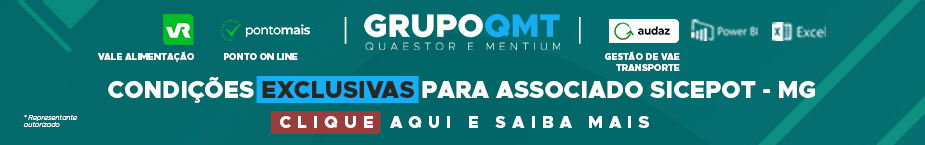 - PUBLICIDADE -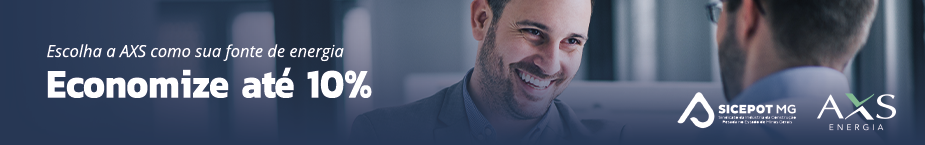 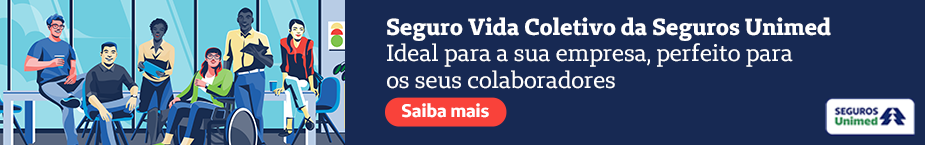 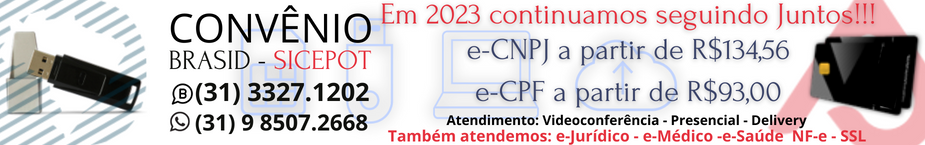 